Consigne : Fais correspondre la description du personnage avec l’image qui correspond.Groupe :  Laurie DUMAS, Maxence LESTANGUET, Marylou MARTINEAUDESCRIPTIONIMAGEBaby BEARAge : Young girlHair : curly, fair hairOwns : A bicycleHides : under the bed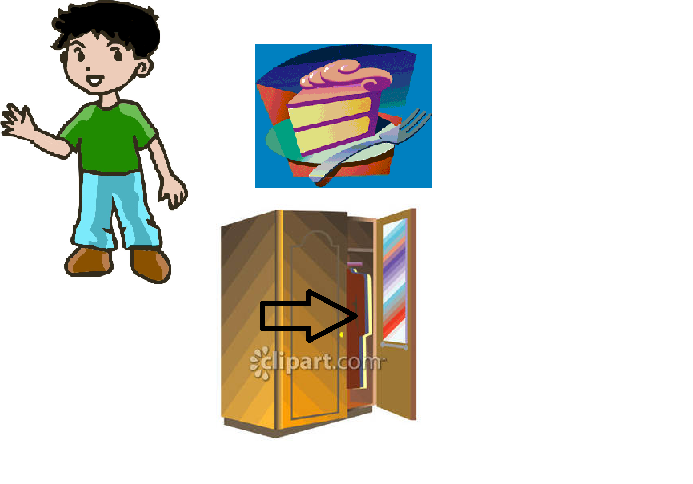 Father BEARName : KévinAge : same as Baby BearHair : Black, straightAte a piece of the smallest honey cakeHides: in the wardrobeBroke Baby Bear’s Chair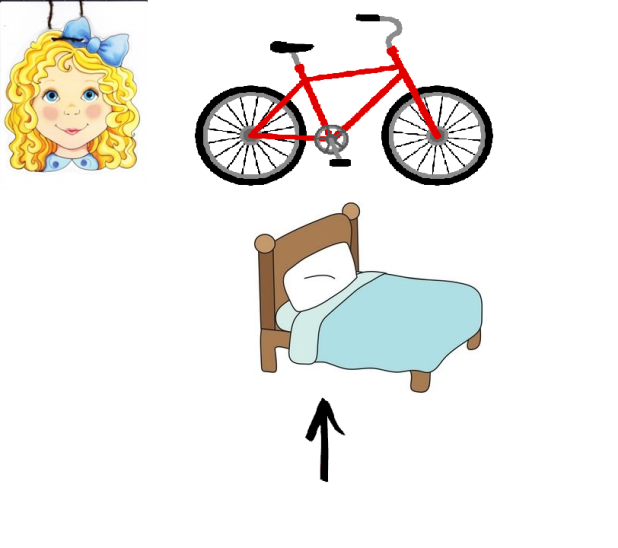 Father BEARPretty womanSoft skinName : JaniceBed : Medium Chair: Medium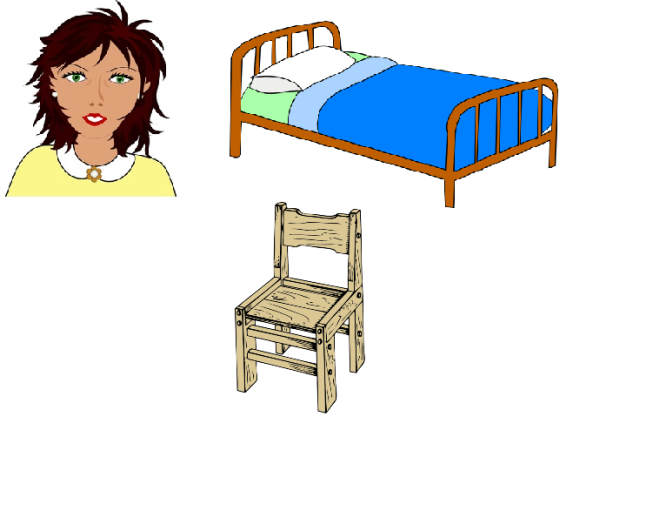 Goldilocks’ brotherName: TeddyTallBrown hairHairy TorsoLikes: HoneyBed: Biggest Chair: biggest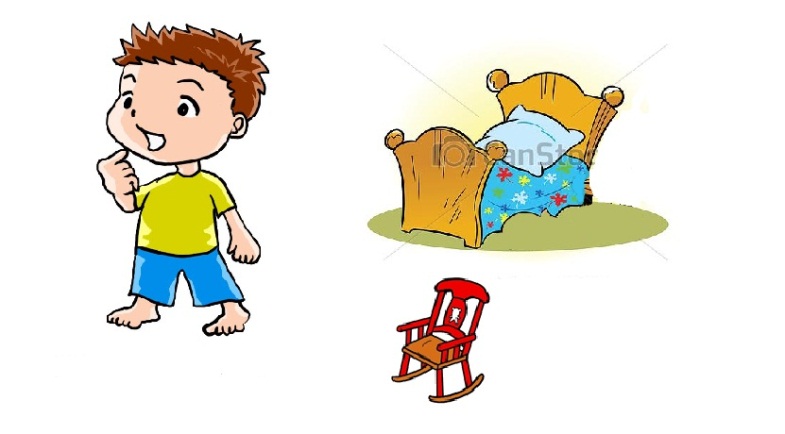 GoldilocksName: PaulAngry at Kévin for eating his honey cake+ breaking his chairBed: small, wooden, a pillow and a blanketChair: short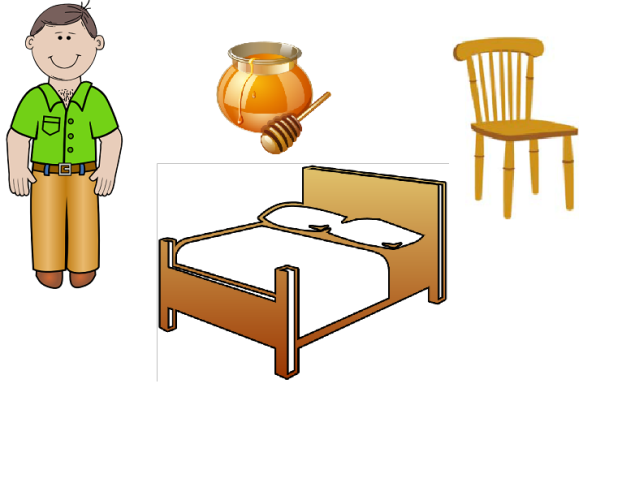 